№ за- данияВариавт 6Вариант 7Вариант 8Вариавт 9Вариант 102234223242244пораскинула<или> пopac- кинутьрастаскали фили> pac- таскатьприсажива- ясьприбитразошлись5обломанной<или> обло- манныйощеренные<или> още- ренныйнаписаноинтересным<или> интересныйдлинные<или> длинный6расположить-СЯ   < ИЛИU     CT -роиться<или> помес-титьсямедлить<  ИЛИ>  Пil-держиватьсязаниматьсяголосистый<ИjyИ>громкоголо- сый <или> крикливыйобманывать< ИJyИ>лгать7опушки лесазабором из тёсадоску из дубадомашней работойкоробка из металла8тихобыло местеч- коделатьслава раздутамы с мамой бросились92832 39 <или>39 321754104134 филиплюбая другая последова- тельность этих цифр14 фили> 4145678 <или>любая другая последова- тельность этих цифр1245 фили>любая другая последова- тельность отих цифр115443312134 фили>любая другая последова- тельность этих цифр458 <или>любая другая последова- тельность Этих цифр35 <или> 5327 <илип 7231325181514551412 <или> 21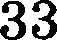 7830 36 <или>36 3063